Name: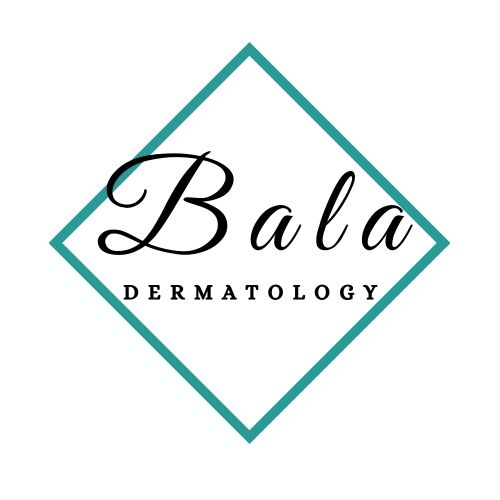 COVID-19 Screening QuestionsPlease answer the following:Have you personally tested positive for COVID-19?                            Yes         NoIf yes, when?                                                    Have you had contact with anyone with confirmed COVID-19?        Yes       NoHave you had any of the following symptoms in the last 14 days?  Yes        NoFever greater than 100Difficulty breathingCoughAre you currently experiencing fever over 100, difficulty breathing, or cough?YesNoIf you answered yes to any of these questions, please call your primary care provider for further directions.